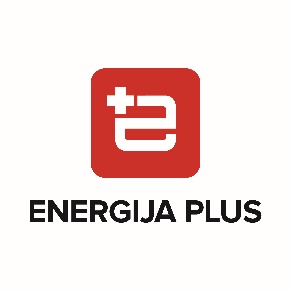 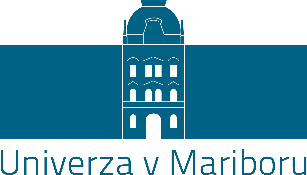 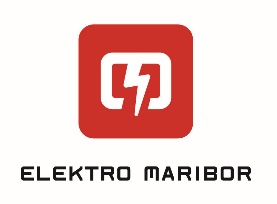 PRIJAVA NA RAZPIS ZA NAJBOLJŠEGA ŠTUDENTA UNIVERZE V MARIBORU v študijskem letu 2020/2021Podatki o kandidatu* študentje II. stopnje priložijo tudi izpis ocen iz študija na I. stopnjiK prijavi na razpis prilagam naslednje priloge:Izjava kandidata/kandidatkeSpodaj podpisani/a  se prijavljam na razpis za najboljšega študenta Univerze v Mariboru v študijskem letu 2020/2021.Izjavljam, da sem seznanjen/a z vsebino razpisa in potrjujem, da so vsi navedeni podatki resnični in verodostojni. S podpisom tega obrazca se strinjam in dovoljujem:obdelavo mojih osebnih podatkov navedenih in priloženih tej prijavi skladno z Zakonom o varstvu osebnih podatkov (ZVOP-1) za namen sodelovanja na Razpisu za najboljšega študenta Univerze v Mariboru v študijskem letu 2020/2021 ali/in za namene podelitve nagrade, v kolikor bom izbran/a med najboljše tri študente/tke Univerze v Mariboru v študijskem letu 2020/2021;objavo moje fotografije in osebne predstavitve na spletnih straneh Univerze v Mariboru, Elektra Maribor d.d. in Energije plus d.o.o. v primeru, da bom na razpisu izbran/a med najboljše tri študente/ke Univerze v Mariboru  v študijskem letu 2020/2021.Seznanjen(a) sem, da:bo Univerza v Mariboru in Elektro Maribor d.d. in Energije plus d.o.o. v primeru, da bom na razpisu izbran/a med najboljše tri študente/ke Univerze v Mariboru v študijskem letu 2020/2021) zgoraj navedene osebne podatke obdelovala in z njimi upravljala na način, da bo zagotovila obdelavo osebnih podatkov v skladu z vsakokratnimi veljavnimi predpisi o varstvu osebnih podatkov;da bo Univerza v Mariboru (in Elektro Maribor d.d. in Energije plus d.o.o. v primeru, da bom na razpisu izbran/a med najboljše tri študente/ke Univerze v Mariboru v študijskem letu 2020/2021) zbrane osebne podatke hranila in varovala na primeren način, tako da ne bo prišlo do morebitnih neupravičenih razkritij podatkov nepooblaščenim osebam;lahko zahtevam vpogled in popravek, izbris ali omejitev obdelave mojih osebnih podatkov ali podam ugovor zoper obdelavo in prenosljivost mojih osebnih podatkov, in sicer s pisnim obvestilom na naslov Univerza v Mariboru, Slomškov trg 15, 2000 Maribor ali elektronskim sporočilo na e-naslov: rektorat@um.si. Izbris bomo uredili v roku 30 dni od prejema zahteve;lahko vložim pritožbo pri nadzornem organu, če menim, da obdelava osebnih podatkov krši  Uredbo (EU) 2016/679 Evropskega parlamenta in Sveta z dne 27. aprila 2016 o varstvu posameznikov pri obdelavi osebnih podatkov in o prostem pretoku takih podatkov ter o razveljavitvi Direktive 95/46/ES (Splošna uredba o varstvu podatkov);imam skladno s členom 7/3 Uredbe EU 2016/679 Evropskega parlamenta in Sveta z dne 27. aprila 2016 o varstvu posameznikov pri obdelavi osebnih podatkov in o prostem pretoku takih podatkov ter o razveljavitvi Direktive 95/46/ES (Splošna uredba o varstvu podatkov) pravico, da svojo privolitev za obdelavo osebnih podatkov kadar koli prekličem s sporočilom na e-naslov: studentskisvet@um.si. Preklic privolitve ne vpliva na zakonitost obdelave na podlagi privolitve, ki sem jo podal(a) pred preklicem;več o obdelavi osebnih podatkov na Univerzi v Mariboru lahko preberem na naslednji spletni strani: https://www.um.si/univerza/varstvo-osebnih-podatkov/Strani/default.aspx, za informacijo pa se lahko obrnem tudi na pooblaščeno osebo za varstvo podatkov Univerze v Mariboru, doc. dr. Miho Dvojmoča (dpo@um.si).Ime in priimekTelefon / e- pošta@student.um.si@student.um.siNaslov za vročanjeFakulteta / letnikŠtudijski programPovprečna ocena študija*Kraj in datumPodpis kandidata/kandidatke